	ELIM CHRISTIAN SCHOOL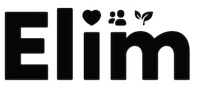 	PRESCRIPTION MEDICATIONSAND APPROVED O.T.C. MEDICATION ORDER(TO BE COMPLETED BY PHYSICIAN)Student’s Name:___________________________________________ Birth date_________________________ This student is under medical care for ___________________________                                    __                    . Medication is required during the school day to treat_______________________________________________________________.Please list all prescription medications that this child is currently taking. Medications to be administered during the school day must be included.Physician’s name (please print) _________________________________________  Phone (_____) ______________                                                                                                                                          FAX # (_____) ______________                                                                                                                                           Physician’s signature_________________________________________________   Date_______________________  **Administration of medication during school hours is only available during the following times**11:00 a.m.      Student’s Lunch        1:30 p.m.                                                (TO BE COMPLETED BY PARENT OR LEGAL GUARDIAN)I______________________________, give permission for a registered nurse or designated school personnel to administer the prescribed medications listed above as directed by the prescriber. I understand that the medication must be sent in an accurate, pharmacy labeled container. I understand that I am responsible for supplying my child’s medication. I will ensure that the medication is refilled promptly when requested. I understand that all medication must be sent in its original form (i.e. uncut) and with at least one week’s supply. I understand that a new medication order is required if there are any changes or additions to the medications listed above. I will notify the school, in writing, if the medication is discontinued.Parent/guardian signature: ___________________________________________Date: ________________________ Completed forms may be faxed to 708-293-2355 or emailed to nurse@elimcs.org(Revised 04/12/2019)	Name of DrugDosageRoute	*Time/IndicationDuration	Side Effects